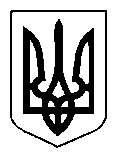                         72 СЕСІЯ ЩАСЛИВЦІВСЬКОЇ СІЛЬСЬКОЇ РАДИ7 СКЛИКАННЯ                                                          РІШЕННЯ 13.08.2018р. с. Щасливцеве	                               № 1142Про затвердження проекту землеустрою щодо відведенняземельної ділянки в постійне користування         На підставі заяви начальника комунальної установи з капітального будівництва об’єктів соціально-культурного і комунального призначення В.Г.Мирошниченко, наданих документів, керуючись ст. 12,19,123,125,126 Земельного кодексу України та ст. 26 Закону України «Про місцеве самоврядування в Україні» сесія сільської радиВИРІШИЛА:1.Затвердити комунальній установі з капітального будівництва об’єктів соціально-культурного і комунального призначення Щасливцевської сільської ради  (код юридичної особи 36290993) проект землеустрою щодо відведення в постійне користування земельної ділянки кадастровий номер 6522186500:01:001:0927 загальною площею   для будівництва та обслуговування амбулаторії з цільовим призначенням для будівництва та обслуговування будівель закладів охорони здоров'я та соціальної допомоги  (код 03.03), розташованої за адресою с. Щасливцеве, вул. Миру, 157 – а  Генічеського району Херсонської обл. із земель запасу житлової та громадської забудови Щасливцевської сільської ради. 2.Передати комунальній установі з капітального будівництва об’єктів соціально-культурного і комунального призначення Щасливцевської сільської ради вищезазначену земельну ділянку в постійне користування.3.Контроль за виконанням рішення покласти на комісію з питань регулювання земельних відносин.Сільський голова                                                                В.О.Плохушко 